Article for LOP News July 2013Sons in Retirement(SIR)By Phil FrankJune was bustin’ out all over when I wrote these lines, so, as the LOP News hits the streets, I hope there are still a few of you around to read them.  Gosh, we got all shook up by the wiggles up north of us, and twisted out of shape by the tornadoes east of us, shed copious tears for the flooded folks on the Mississippi, and got all forest-fired up by the LA fires to caution everyone here to make your homes fire defensible. And then, there was the flood of good information that filled our lake when our Luncheon Speaker Robert Lobell spoke of all the free services for seniors offered by the Legal Services of Northern California.  He came well prepared to bail us out of troubled waters, like identity theft, elder abuse, income maintenance, civil rights, education rights and disability rights.  He left us each eight pages of info about how to avoid problems and all the legal services available, just for the asking, at 1 800 660-6107. Another thing that shook up the local golfing community recently was the domination of the SIR Tournament at Alta Sierra by our Branch 170 champs.  Notable among our five perps were Steve Parks, in 1st  Place; Chuck Mercer, in 3rd Place and Jim Shiro, in 4th Place and also Closest to the Pin!  I can’t wait to see what they and all you other locals do at the June 17th tourney right here in LOP.Next SIR outing: the “Sons In Retirement 2013 Solvang Fall Classic at the Santa Ynez Valley Marriott”. From Sept 15th through Sept 19th, you’ll be treated to wine, beer and hors d’ouevres at the reception, 4 breakfasts, play 3 rounds at two great courses, and an awards banquet with no host bar. Starting at only $563 pp/dbl, you’ve won already!  Golf Chairman Rod Corvington will fill you in on the details.  He says, “Bring your ladies, your friends or your prospective new SIR members”. Call him right now, at 274-8125.Just for fun, you should highlight Saturday, September 25th on your calendar.  Then you won’t miss the rollicking activities on LOP’s SIR Fun Day.  Little SIR Glenn Delisle and Al Cash are planning a great one, so get your gals and friends together and sharpen up your putting, 9-holeing and awards dining techniques.Bocce Ball Briefing:  Capo Bob Chan is bringing us up from the bottom…in our best bowling yet, we beat the boys who were basking in the top bracket.  Bully, Bob!Before Big SIR Paul Lambert headed off on an out-of-country trip, he waved and said…” We are dark in July. Our next luncheon will be on Wednesday, August 7th, in the new Club House!  Bring a guest!  The Meeting is adjourned!”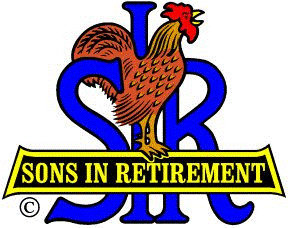 